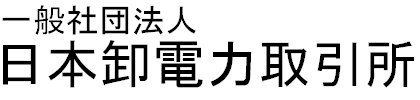 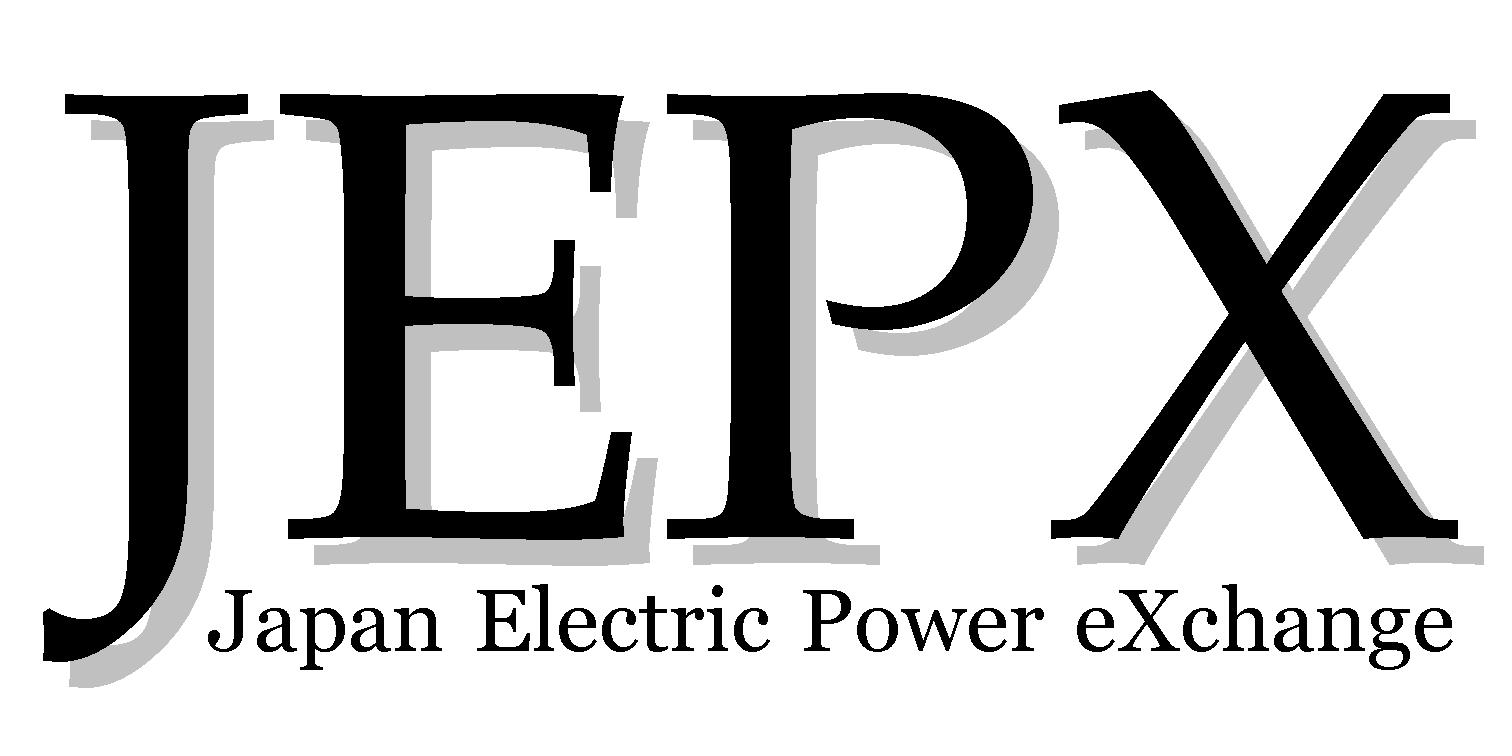 一般社団法人日本卸電力取引所　御中取引会員代表者変更届出書取引会員規程第12条に定める取引会員代表者の変更を下記のとおり届出ます。記		以上年月日所在地商号または名称代表者印変更希望年月日（ふりがな）氏名（ふりがな）氏名所属役職通知先住所〒〒〒通知先電話番号通知先FAX番号通知先e-Mail少なくとも1つのe-Mailを指定下さい。少なくとも1つのe-Mailを指定下さい。少なくとも1つのe-Mailを指定下さい。通知先e-Mail①通知先e-Mail②通知先e-Mail③